SMAC CES Committee AgendaDecember 3rd, 20209:00-10:30https://us02web.zoom.us/j/89587097398+1 312 626 6799, Meeting ID: 895 8709 7398Introductions – Michele (via chat)                                                                                           5 minutesVacancy Report	- Alyssa								     10 minutesNot a lot of Single Adult vacancies. In the last month, change priority to youth, Chronic youth is low. 75% of households in Priority Pool are single adults (25+) over the last 3 months, but only 29% of vacancies were for Single Adults during that period.350 in PP, 258 singles age 25+ in PP as of Monday 15 SA vacancies in NovemberDenial Report – Alyssa								     10 minutesDec–May vs June-Nov:  denials cut in half 194  95 latter part of the year- types have they shifted? Fewer denials, but the percentages of reasons for denial remain similar: A lot of unreachable, self-resolved and ineligible95 43% for denial rate!  57% of vacancies are filled successfully the first time now, rather than only 5% prior to the shift to the Priority Pool model in March.   we are now getting better referrals with better information—it’s working.Doesn’t include those that are outstanding.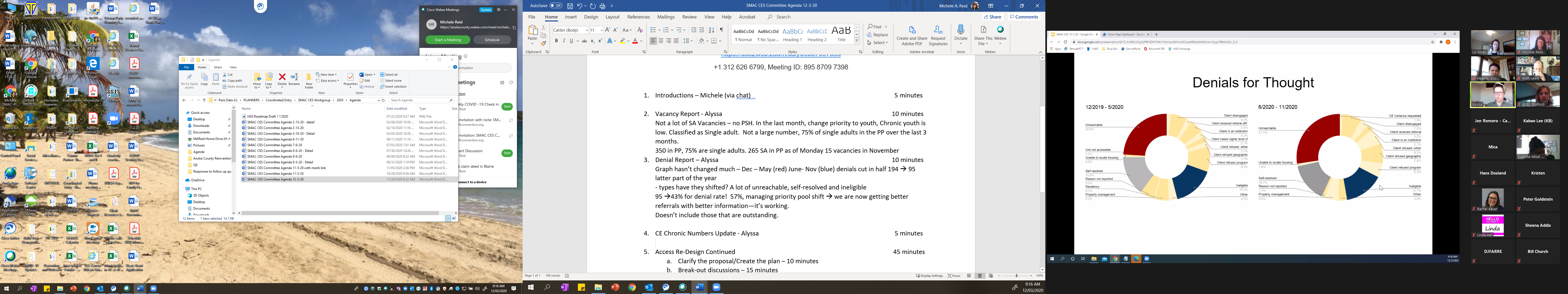 CE Families and Youth Chronic Numbers Update - Alyssa                                                      5 minutes- many entering and not getting housed.  Some have open active referral 11/17 and 9/11- updating monthly.Access Re-Design Continued                                                                                                    45 minutesSee Powerpoint and New Step 1 aka Housing Crisis Resolution Plan“Housing Crisis Central” – Just a list of providers, how does a client use informed choice when picking through a list?Break-out discussions – 15 minutesLarge group summary – 20 minutesBuild consensus to move forwardIf someone calls from Hennepin, this central agency will be directing to the most appropriate resolution.  Fielding the calls, how do we make sure everyone has access and think critically about the demand.Talk to those who have walked this path. (Front door at Hennepin)What remaining ?’s 	- How do we fund it? 	- Who does what?What CES data would you like to see brought to this group on a quarterly basis?	Denials based on eligibility	Are some agencies denying more than others?	Who’s doing it well – what are they doing?	Tracking unreachable – how many are in shelterReview actions/next meeting                                                                                                    5 minutesJanuary 7th, 2021!Send out powerpoint, data and step 1 – Liz byFrom Peter Goldstein to Everyone:  09:03 AMPeter Goldstein - Scott CountyFrom Abby Guilford to Everyone:  09:03 AMAbby Guilford SMAC CoordinatorFrom Alyssa to Everyone:  09:03 AMAlyssa CEPFrom DJFARRE to Everyone:  09:03 AMDoreen Farrell - Washington County HOSTFrom Bill Church to Everyone:  09:03 AMBill- Ally OutreachFrom Mica to Everyone:  09:03 AMMica Whiteley - HOPE 4 YouthFrom Heather Duchscherer to Everyone:  09:03 AMHeather Duchscherer, Hearth ConnectionFrom Abby Guilford to Everyone:  09:03 AMI'll be right backFrom Michele Reid - Anoka County to Everyone:  09:03 AMMichele Reid, Anoka CountyFrom Linda Hall to Everyone:  09:03 AMLinda Hall, Dakota CountyFrom Jen Romero - Carver County to Everyone:  09:03 AMJen Romero - Carver CountyFrom Sheena Addis to Everyone:  09:03 AMSheena Addis, The LinkFrom Kristen to Everyone:  09:04 AMKristen Brown, Matrix Housing ServicesFrom Heather Duchscherer to Everyone:  09:04 AMlolFrom Sheena Addis to Everyone:  09:04 AMlololFrom Liz Moen to Everyone:  09:04 AMLiz Moen - HearthFrom Rebekah Schneider to Everyone:  09:05 AMRebekah Schneider- Beacon, Families Moving FowardFrom Abby Guilford to Everyone:  09:20 AMA reminder that when we look at this data through a racial equity lens BIPOC folks are overrepresented in the unreachable numbers so it is an ongoing concern on multiple levelsFrom Hans Dosland to Everyone:  09:22 AMlike it!From Bill Church to Everyone:  09:22 AMyes, like that feedback From Diane-YMCA to Everyone:  09:22 AMThanks for that reminder, Abby!From Matt Lewis to Everyone:  09:23 AM(I forgot to introduce myself in here, Matt Lewis, RADIAS)From Michele Reid - Anoka County to Everyone:  09:27 AMmaybe getting some best practices or successes from those who are reaching people is helpful too.From Abby Guilford to Everyone:  09:28 AMcould case consultation play a role?  I know participation is an issue with case consult but I wonder if a denial comes back unreachable if it could be reviewed on case consult before it becomes an "accepted" denial?From Peter Goldstein to Everyone:  09:28 AMIt's super helpful, Alyssa.From Matt Lewis to Everyone:  09:28 AMas a provider, I definitely appreciate having the assessor CCed on the referralFrom Rebekah Schneider to Everyone:  09:28 AMIt's helpful for sure!From Diane-YMCA to Everyone:  09:29 AMI love when the assessor is cc’d!!!From Mica to Everyone:  09:29 AMIt is definitely helpful!From Sheena Addis to Everyone:  09:29 AMI am usually always CC'd on emails and have had pretty good success reaching out to the housing providers and getting my youth housed. The CC is super helpful From Kabao Lee (KB) to Everyone:  09:30 AMHi, If you haven't put you name and what agency your from, please do so now. Thank you. From Kristen to Everyone:  09:31 AMWe had two chronic singles (one youth) exited shelter into housing on 12/1!From Abby Guilford to Everyone:  09:31 AMGreat news Kristen!From Liz Moen to Everyone:  09:31 AMYay!From Sheena Addis to Everyone:  09:31 AMThat's awesome!From Abby Guilford to Everyone:  09:34 AMAnother friendly reminder since you don't all look about this all the time :) - right now we are focusing on youth and families with our chronic data because they are very low numbers and we are seeing (with the exception of November) some significant movement.  The single adult number of CH is larger and feels like a bigger lift to "end."  We'd like to get a good handle on how we move youth and families forward successfully before we dive into single adults.  Alyssa, Liz and myself do talk about single adult numbers weekly to keep an eye on things.From Michele Reid - Anoka County to Everyone:  09:44 AMIf I missed this sorry, will you send this out?perfect!From Jen Romero - Carver County to Everyone:  09:51 AMThank you Abby, I'll let you know if I have any ideas.  And anyone who attends the meetings you listed will know what is going on.  But most assessors, and on the ground direct service staff may not know.  The target population for this information would be the HSS consultation providers.  So maybe we just make sure they know.From Sheena Addis to Everyone:  10:22 AMWhen do we start implementing the Step 1?